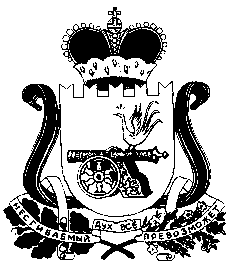 		СОВЕТ ДЕПУТАТОВКОРОБЕЦКОГО СЕЛЬСКОГО ПОСЕЛЕНИЯ ЕЛЬНИНСКОГО РАЙОНА СМОЛЕНСКОЙ ОБЛАСТИ                                                        Р Е Ш Е Н И Еот 12.03.2018 года   № 18                                                          О создании постоянных комиссий Коробецкого сельского поселения Ельнинского района Смоленской областиВ соответствии со ст. 16 Регламента Совета депутатов   Коробецкого сельского поселения Ельнинского района Смоленской области          Совет депутатов Коробецкого сельского поселения Ельнинского района Смоленской областиРЕШИЛ: 1.  Создать следующие постоянные комиссии Совета депутатов Коробецкого сельского поселения Ельнинского района Смоленской области:- постоянная комиссия Совета депутатов Коробецкого сельского поселения Ельнинского района Смоленской области по бюджету, финансовой и налоговой политике, по вопросам муниципального имущества;- постоянная комиссия Совета депутатов Коробецкого сельского поселения Ельнинского района Смоленской области по жилищно-коммунальному хозяйству, благоустройству и озеленению;2. Утвердить следующий состав постоянных комиссий Совета депутатов Коробецкого сельского поселения Ельнинского района Смоленской области: - постоянная комиссия Совета депутатов Коробецкого сельского поселения Ельнинского района Смоленской области по бюджету, финансовой и налоговой политике, по вопросам муниципального имущества:1.Сергеева Е.Б- председатель комиссии;2.Пантюхова Г.В3. Максименков М.Н- постоянная комиссия Совета депутатов Коробецкого сельского поселения Ельнинского района Смоленской области по жилищно-коммунальному хозяйству, благоустройству и озеленению;1.- Парфенов А.М -председатель комиссии;2. Желтков Р.С  3.  Бутенкова Н.В4.  Савонченкова В.М3. Настоящее решение подлежит обнародованию и вступает в силу со дня его принятия.Глава муниципального образования Коробецкого сельского поселения Ельнинского района Смоленской области                          И.В.Буряков